SALEEM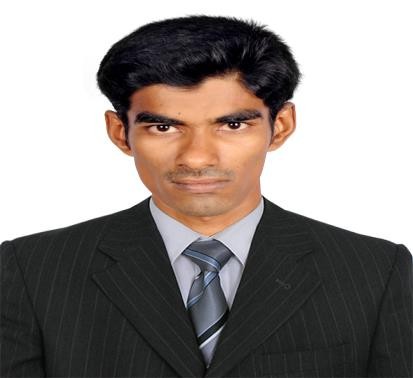 Admin Assistantsaleem.343726@2freemail.com +971505891826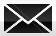 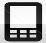 CAREEROBJECTIVETo utilize my full potential for the organizational escalation which in-turnmakes me to shine as a proficient engineer in the competentenvironment.PROFESSIONALEXPERIENCEOrganization: Sutherland Healthcare Solution,Chennai.Experience	:  2 YearsfromOctober2014toNovember2016.Designation   : Admin Assistant - ProviderServices.Majorrole	: Handling Health care services and Medical Bio-data of USClients.ROLES &RESPONSIBILITIESELIGIBILITY VERIFICATION, CLEARING EDITS& DENIALMANAGEMENT:Managed the team target as well as the individualtarget.Finding the solutions for the problem, maintaining the process related logs &TAT.Follow up with client for the issues & clarification in theprocess.Maintaining 100% production as well as quality in quicktime.INSURANCE CLAIMSANALYSISHandling US healthcare Claims, such as MEDICARE, MEDICAID, BCBS,COMMERCIAL, AUTO INSURANCE including AR analysis & codingverification.Check insurance websites to identify the insuranceinformation.Check the appropriateness of the insurance information given by the patient if itis inadequate orunclear.Get clarification on insurance coverage in cases, where information provided bythehospital or Doctor’s office isinsufficient.Reduce the AR sitting in Self pay bucket by flipping them to appropriateinsurance and work on thesameWill be the part of client calls in three days in a week to resolve the projectrelated issues.Co-ordinate with team members to identify and resolve project specific issuesandprocedures.SOFTWAREPROFICIENCIESProgramming languages   : C,C++,java.Framework	:.NETPackages	: MS Word, MS Access, MSPowerPoint.Platform	: WindowsXP,WindowsVISTA,Windows7.TECHNICALQUALIFICATIONSenior EnglishTypewritingEXTRA-CURRICULARACTIVITIESAchieved awards of “Star of the Month” and “Perfect Attendance Award”inSutherland Healthcare Solution, Chennai. Participated in Code Debugging inAnna University,Chennai.PRECISECOMPETENCIESTeamworker.Punctualperson.ActiveLearner.PERSONALPROFILEDate ofBirth	:	22ndDecember,1991Nationality	:	IndianReligion	:	IslamLinguisticProficiency	:	English & Tamil.AUTHENTICATIONI hereby assure that the information furnished above is true to the best ofmy knowledge andbelief.ACADEMICCHRONICLEACADEMICCHRONICLEACADEMICCHRONICLEACADEMICCHRONICLEACADEMICCHRONICLECourseInstitutionUniversity/BoardPeriodAggregateMCAPRIST UniversityEastCampus,Tamilnadu,IndiaPRISTUniversity, India2012-201479%BCAT.U.K Arts andScience College,Tamilnadu,India.BharathidasanUniversity,India.2009-201269%HSCS.I. (B.M.S) Hr, Sec.School, Tamilnadu, India.StateBoard2008-200968%SSLCKassimia Hr. Sec.School,Tamilnadu,India.StateBoard2006-200768%